Lichfield Diocese Prayer Diary: Issue 201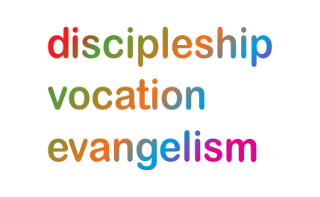 Our prayers continue for the implementation of Deanery visions, developed during the Shaping for Mission process, within the context of the varied roles and ministries across the Diocese. As ‘People of Hope,’ we remember those impacted by natural disasters; those in Ukraine suffering grievously along with the people & leaders of Russia; and for a lasting peace for the people of Palestine and Israel.Sunday 25th February: Pray for the ‘Your Local Pantry’ initiative, working to soften the blow of high living costs and to create the conditions for communities to grow and thrive, by bringing people together around food.  Pray also for the Strengthening Communities team, hosting an online introduction to ‘Your Local Pantry’ tomorrow, led by James Henderson, and for all who will take part. Further information available on the website.Monday 26th: Give thanks for the work and ministry of the Church Army and pray for all who will attend an online Church Army discovery evening today. For more information and to register, visit the  website.Pray for all those exploring their calling or discerning whether they are called to full-time ministry, both with the Church Army and through other agencies.Tuesday 27th: (George Herbert, Priest, Poet, 1633)Pray for the team at Lichfield Cathedral, seeking to be at the heart of the community and diocese, especially through the special events to be held during Lent, Holy Week and Easter. Further details on the website. Pray also for the Holy Spirit’s wisdom, imagination and guidance for the panel overseeing the appointment of a new Dean of Lichfield, in succession to The Very Revd Adrian Dorber, and for candidates to the post.Wednesday 28th: Give thanks for the ministry of Revd Mark Danks in his role as Vicar of Wednesbury, as he takes up a new post in Birmingham Diocese as Vicar of Blackheath St Paul.Give thanks for all the positive outcomes of the Shaping for Mission initiative; and pray for discussions currently taking place to evaluate and further develop the process.Thursday 29th: Prayer requests provided by Revd David Rajiah, Prayer Coordinator for the Diocese of West Malaysia:Pray for the Diocese of Sabah, that it will embrace a clear common vision, moving towards creating Area Dioceses, and for the leadership to be endowed with wisdom from the Lord to strategize for optimum growth.Pray for the Diocese of Kuching, for faithfulness & growth in the faith focusing on the Word of God for 2024-26.For the Diocese of West Malaysia, that the diocesan clergy and lay leadership will stay focused to re-ignite the Mission and Ministry of the Diocese; and for the Theological Training: Seminari Theoloji Malaysia, St. Paul’s Theological College and the Diocesan lay training and leadership development program, AIM (Anglican Institute of Ministry) that students of Biblical studies will be sufficiently equipped in the mission field in whatever capacity and wherever God leads them.Friday 1st: (David, Bishop of Menevia, Patron of Wales, c.601)Pray for all who will be meeting today throughout the world to celebrate the World Day of Prayer, a global, ecumenical movement led by Christian women and inspired by the motto ‘Informed Prayer and Prayerful Action,’ welcoming all to join in prayer and action for peace and justice. This year’s programme, prepared by an ecumenical group of Palestinian women, entitled ‘I Beg You … Bear With One Another in Love,’ based on Ephesians 4: 1-7, calls us to bear with each other in love, despite all difficulties and oppression. Further details on the website.Saturday 2nd: (Chad, Bishop of Lichfield, Missionary, 672)Pray for members of the Community of St Chad preparing for a Recommitment Service in Lichfield Cathedral tomorrow during Evensong. The Community meets via Zoom on Tuesdays at 6pm for evening prayer and on Fridays at 9am for morning prayer.For further information go to the website or contact Ros or Chris: thecommunityofstchad@gmail.com.